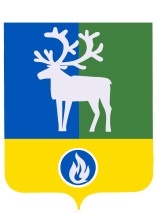 ГОРОДСКОЕ ПОСЕЛЕНИЕ БЕЛОЯРСКИЙБЕЛОЯРСКИЙ РАЙОНХАНТЫ-МАНСИЙСКИЙ АВТОНОМНЫЙ ОКРУГ - ЮГРАСОВЕТ ДЕПУТАТОВРЕШЕНИЕот 23 сентября 2019 года                                             	                                           	       № 23 Об избрании председателя постоянной комиссии Совета депутатов городского поселения Белоярский по социальной политикеРуководствуясь статьями 8-12 Регламента Совета депутатов городского поселения Белоярский, утвержденного решением Совета депутатов городского поселения Белоярский от 17 октября 2008 года № 23 «О Регламенте Совета депутатов городского поселения Белоярский», в связи с досрочным прекращением полномочий депутата Совета депутатов городского поселения Белоярский четвертого созыва по трехмандатному избирательному округу № 4 Богданова А.С., Совет депутатов городского поселения Белоярский р е ш и л:1. Избрать председателем постоянной комиссии Совета депутатов городского поселения Белоярский по социальной политике Калюжко Александра Григорьевича - депутата Совета депутатов городского поселения Белоярский четвертого созыва                            по трехмандатному избирательному округу № 5.         2. Опубликовать настоящее решение в бюллетене  «Официальный вестник городского поселения Белоярский».         3. Настоящее решение вступает в силу после его подписания.Глава городского поселения 							     Е.А. Пакулев